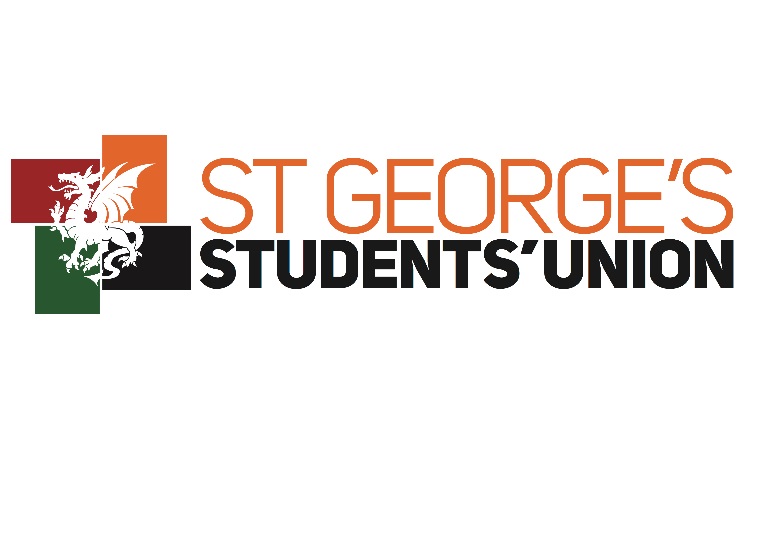 Event and External Speaker Request Form 
(for Student-led Events)
Please read the Events and External Speakers and Visitors Policy (for Student-led Events) before completing this form.
Section A is the Event RequestThis section should be completed for any student-led eventSection B is the External Speaker RequestIf there will be an external speaker at the event, section B should also be completed. If there will be more than one speaker, please complete and submit a separate copy of Section B for each speaker.SUBMISSIONSubmit this form to the SGSU President via president@su.agul.ac.uk  at least 10 working days prior to the proposed event.Event Organiser’s Name Event Organiser’s Name Contact emailContact emailContact numberContact numberIn what capacity are you making this request? E.g. SU society president, individual studentIn what capacity are you making this request? E.g. SU society president, individual studentName of the student society hosting the event (if applicable)Name of the student society hosting the event (if applicable)Title of the proposed eventTitle of the proposed eventDate and time of proposed event
(If the event is to be repeated list all dates)Date and time of proposed event
(If the event is to be repeated list all dates)Intended venue of the eventIntended venue of the eventWhat are the main aims and objectives of the event?What are the main aims and objectives of the event?What is the format of the event (e.g. talk, panel, workshop)?What is the format of the event (e.g. talk, panel, workshop)?Who are the intended audience?
Will any of the audience be under 18 years old or a vulnerable adult? If so please provide detailsWho are the intended audience?
Will any of the audience be under 18 years old or a vulnerable adult? If so please provide detailsIn the case of events where under 18s or vulnerable adults will be present, what safeguarding arrangements have been made?*In the case of events where under 18s or vulnerable adults will be present, what safeguarding arrangements have been made?*Has a risk assessment been carried out for this event? And if applicable what measures have been taken to mitigate any risks identified?Has a risk assessment been carried out for this event? And if applicable what measures have been taken to mitigate any risks identified?How would the event be publicised?How would the event be publicised?Is the event likely to attract media interest? (If yes, provide details)Is the event likely to attract media interest? (If yes, provide details)Is permission sought for information or merchandise to be distributed?
(If yes, provide details)Is permission sought for information or merchandise to be distributed?
(If yes, provide details)Is permission sought for a collection to be taken up? (If yes, provide details)
Is permission sought for a collection to be taken up? (If yes, provide details)
DeclarationsDeclarationsDeclarationsAs the organiser of the Event I confirm that:- To the best of my knowledge, the above information is free from errors and omissions - I have read and understood the Events and External Speaker and Visitor Policy - In the case of events where under 18s will be present, appropriate safeguarding measures have been considered and arranged - In delivering the above event, I will be able to uphold the Policy and my responsibilities as outlined   
   in this As the organiser of the Event I confirm that:- To the best of my knowledge, the above information is free from errors and omissions - I have read and understood the Events and External Speaker and Visitor Policy - In the case of events where under 18s will be present, appropriate safeguarding measures have been considered and arranged - In delivering the above event, I will be able to uphold the Policy and my responsibilities as outlined   
   in this As the organiser of the Event I confirm that:- To the best of my knowledge, the above information is free from errors and omissions - I have read and understood the Events and External Speaker and Visitor Policy - In the case of events where under 18s will be present, appropriate safeguarding measures have been considered and arranged - In delivering the above event, I will be able to uphold the Policy and my responsibilities as outlined   
   in this Name (print)Name (sign)DateInternal Office Use OnlyInternal Office Use OnlyAs the SGSU President I confirm that:- I have considered this request in accordance with the Events and External Speakers and Visitors  
  Policy - I GIVE permission for the above event to take place - I WITHOLD permission for the above event to take place - I  have documented this request and outcome in the relevant log As the SGSU President I confirm that:- I have considered this request in accordance with the Events and External Speakers and Visitors  
  Policy - I GIVE permission for the above event to take place - I WITHOLD permission for the above event to take place - I  have documented this request and outcome in the relevant log Name (print)Name (sign)DateSpeaker NameSpeaker’s Contact emailSpeaker’s Contact numberTitle and Date of EventIn what capacity are they attending the event?  E.g. main speaker, panellistWill they be representing a particular point of view at the event? 
If yes, provide detailsDo they publically support a particular affiliation?  E.g. political, religious. If yes, provide detailsRelevant social media profiles linked to the individual, e.g. Twitter handle, blog URLWill they be representing any particular organisation(s)? If yes, provide details of organisation and positionOfficial website/ social media profiles of the Organisation being represented (if applicable)DeclarationsDeclarationsAs the Event Organiser I confirm that:- To the best of my knowledge, the above information is free from errors and omissions - I have read and understood the Events and External Speaker and Visitor Policy 
- I have shared a copy of the Events and External Speaker and Visitor Policy with the above      
   speaker - I believe that this policy can be upheld with the above speaker in attendance As the Event Organiser I confirm that:- To the best of my knowledge, the above information is free from errors and omissions - I have read and understood the Events and External Speaker and Visitor Policy 
- I have shared a copy of the Events and External Speaker and Visitor Policy with the above      
   speaker - I believe that this policy can be upheld with the above speaker in attendance Name (print)Name (sign)DateAs the above proposed External Speaker I confirm that:-To the best of my knowledge, the above information is free from errors and omissions - I have read and understood the Events and External Speaker and Visitor Policy 
- I will uphold the ethos, values and laws outlined in this policy whilst in attendance As the above proposed External Speaker I confirm that:-To the best of my knowledge, the above information is free from errors and omissions - I have read and understood the Events and External Speaker and Visitor Policy 
- I will uphold the ethos, values and laws outlined in this policy whilst in attendance Name (print)Name (sign)DateInternal Office Use OnlyInternal Office Use OnlyAs the SGSU President I confirm that:- I have considered this request in accordance with the Events and External Speakers and Visitors  
  Policy - I GIVE permission for the attendance of the above named speaker- I WITHOLD permission for the attendance of the above named speaker- I  have documented this request and outcome in the relevant log As the SGSU President I confirm that:- I have considered this request in accordance with the Events and External Speakers and Visitors  
  Policy - I GIVE permission for the attendance of the above named speaker- I WITHOLD permission for the attendance of the above named speaker- I  have documented this request and outcome in the relevant log Name (print)Name (sign)Date